✝六甲カトリック教会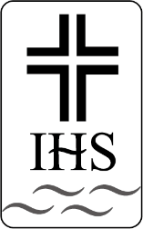 2024年3月9日、3月10日<聖歌番号>　ミサ曲Aの楽譜は、典礼聖歌集の後ろに挟んであります。<共同祈願>■聖堂掃除当番・3月15日（金）東灘南		・3月17日（日）日曜班四旬節・復活節の間、使徒信条を唱えます。また聖体拝領前の信仰告白では「主よ、あなたは神の子キリスト、永遠のいのちの糧、あなたをおいてだれのところに行きましょう」と唱えます。3/10（日）「春の墓参」は以下の予定で実施します。・12:00～　納骨式＆墓参の祈りの会・12:30～　個人墓地の祝福3/10（日）11時15分～13時、コーラス部の練習が行われます。（第1・2会議室）3/10（日）14時より「祈りと音楽の集い～四旬節によせて～」が行われます。どうぞお聴きください。3/15（金）10時より「十字架の道行きの祈り」が捧げられます。どうぞご参加ください。3/17（日）11時15分～12時30分、聖歌隊の練習を行います。どうぞご参加ください。（主聖堂）野宿者・生活困窮者の半袖、長袖Tシャツ（紳士物）が不足して困っています。ご家庭で眠っているものがありましたら、聖堂入口の段ボールに3/10～31までに入れてください。比較的新しいもの、洗濯してきれいなものに限ります。（社会活動部）受難の主日に向けて枝の準備をしますので、お手伝いをお願いします。枝の切取・・・3/20（水；春分の日）9時集合・作業開始　[駐車場]雨天時の予備日；3/21（木）枝の整理・・・3/22（金）9時作業開始（十字架の道行き後合流）［イグナチオホール］能登半島沖地震被災地義援金としてご協力いただいた1,364,770円は、名古屋教区の窓口へ送金いたしました。ご協力ありがとうございました。典礼暦日　　　時　　 等日　　　時　　 等四旬節第4主日3月9日(土)3月10日(日)ミサ18：00ミサ7：30 10：00　 四旬節第5主日3月16日(土)3月17日(日)ミサ18：00ミサ7：30 10：00　子どもミサ 受難の主日（枝の主日）3月23日(土)3月24日(日)ミサ18：00ミサ7：30 10：00入祭典167-1奉納典321答唱聖書と典礼拝領典63詠唱聖書と典礼閉祭ﾌﾟﾘﾝﾄ苦しみ悩みの 5～7憐れみ深い神よ、3月11日は東日本大震災から13年目にあたります。地震、津波に加えて原子力災害に見舞われ、未だ当時のまま復興の兆しさえ見えない地域も多くあります。また、今年の元旦には能登でも大きな震災があり、沢山の被害がでました。辛い被害に遭われた方々の心が癒やされ、1日も早く生活がもどり、明るい毎日が訪れますように。♪「神はいつくしみ深く、その救いのわざは偉大」父なる神よ、私たちがキリスト者として、真の愛と深い交わりを求めて、互いに理解し合い、愛し合い、赦し合い、助け合う共同体となることができますように。♪「神はいつくしみ深く、その救いのわざは偉大」